 高雄市不動產仲介經紀商業同業公會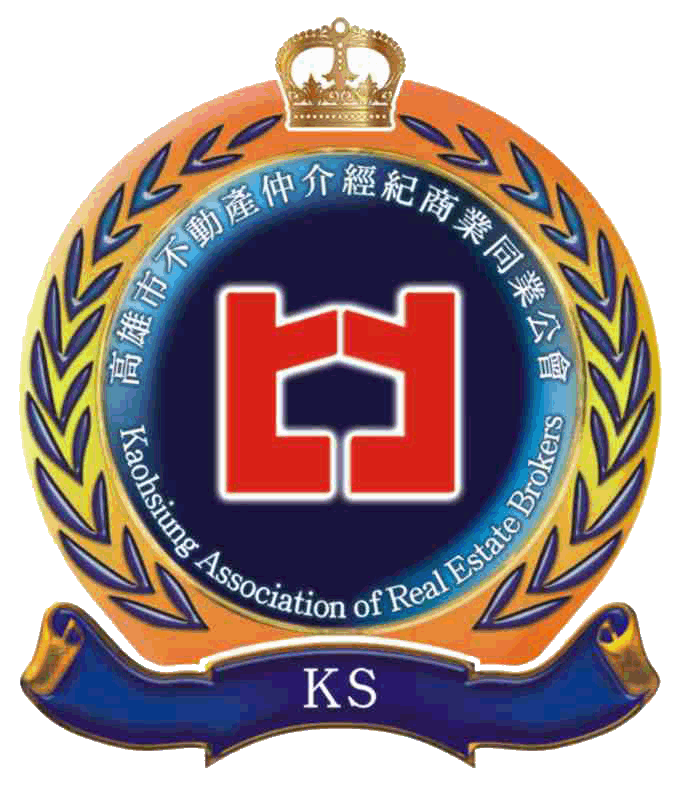 『土仲實力提升秘笈大公開』107年11月份 進階班報名表請於11/5(一)前填妥向會長報名，以利會務人員彙整，逾期不受理，謝謝合作！ 一、 會員公司名稱：一、 會員公司名稱：二、 加盟店名稱：三、公司電話：編號姓  名職  稱手  機E-mail (個人)0102030405060708091011121314151617181920